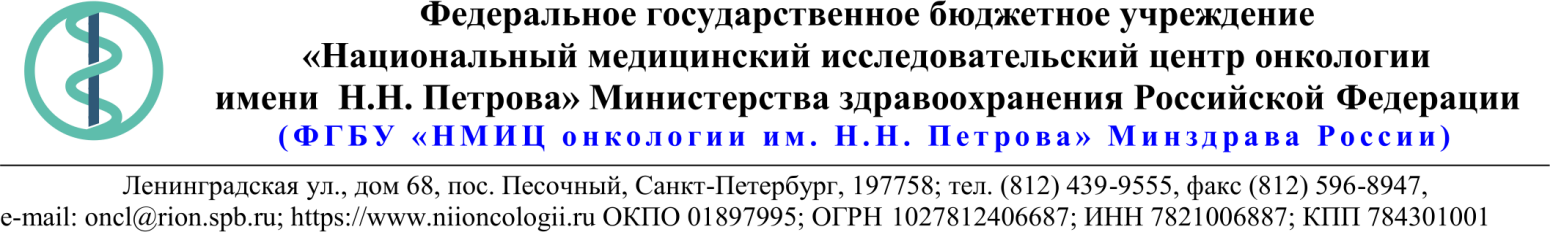 18. Описание объекта закупки23.03.2020 № 10.8-03/329Ссылка на данный номер обязательна!Запрос о предоставлении ценовой информациидля нужд ФГБУ «НМИЦ онкологии им. Н.Н. Петрова» Минздрава РоссииСтруктура цены (расходы, включенные в цену товара/работы/услуги) должна включать в себя:1)	стоимость товара/работы/услуги; 2)	стоимость упаковки товара;3)	стоимость транспортировки товара от склада поставщика до склада покупателя, включающая в себя все сопутствующие расходы, а также погрузочно-разгрузочные работы;4)	расходы поставщика на уплату таможенных сборов, налоговых и иных обязательных платежей, обязанность по внесению которых установлена российским законодательством;5)  все иные прямые и косвенные накладные расходы поставщика/подрядчика/исполнителя, связанные с поставкой товара/выполнением работ/оказанием услуг и необходимые для надлежащего выполнения обязательств.Сведения о товаре/работе/услуге: содержатся в Приложении.Просим всех заинтересованных лиц представить свои коммерческие предложения (далее – КП) о цене поставки товара/выполнения работы/оказания услуги с использованием прилагаемой формы описания товара/работы/услуги и направить их в форме электронного документа, подписанного квалифицированной электронной цифровой подписью (электронная цифровая подпись должна быть открепленной, в формате “sig”) по следующему адресу: 4399541@niioncologii.ru.Информируем, что направленные предложения не будут рассматриваться в качестве заявки на участие в закупке и не дают в дальнейшем каких-либо преимуществ для лиц, подавших указанные предложения.Настоящий запрос не является извещением о проведении закупки, офертой или публичной офертой и не влечет возникновения каких-либо обязательств заказчика.Из ответа на запрос должны однозначно определяться цена единицы товара/работы/услуги и общая цена контракта на условиях, указанных в запросе, срок действия предлагаемой цены.КП оформляется на официальном бланке (при наличии), должно содержать реквизиты организации (официальное наименование, ИНН, КПП - обязательно), и должно содержать ссылку на дату и номер запроса о предоставлении ценовой информации. КП должно быть подписано руководителем или иным уполномоченным лицом и заверено печатью (при наличии).КП должно содержать актуальные на момент запроса цены товара (работ, услуг), технические характеристики и прочие данные, в том числе условия поставки и оплаты, полностью соответствующие указанным в запросе о предоставлении ценовой информации;1.Наименование ЗаказчикаФГБУ "НМИЦ онкологии им. Н.Н. Петрова" Минздрава России2.Наименование объекта закупкиПоставка бытовой техники3.Коды ОКПД2 / КТРУУказаны в пункте 184.Место исполнения обязательств (адрес поставки, оказания услуг, выполнения работ)197758, Россия, г. Санкт- Петербург, п. Песочный, ул. Ленинградская, дом 685.АвансированиеНе предусмотрено6.Срок окончания действия договора (контракта)31.10.20207.Установление сроков исполнения обязательств контрагентомУстановление сроков исполнения обязательств контрагентом7.1Срок начала исполнения обязательств контрагентом:С момента заключения Контракта7.2Срок окончания исполнения обязательств контрагентом30.09.20207.3Периодичность выполнения работ, оказания услуг либо количество партий поставляемого товаров: (обязательства контрагента)В течение 10 (десяти) рабочих дней после поступления письменной заявки от Покупателя.
Последняя дата подачи заявки на поставку 16.09.2020.
Максимальное количество партий 10 (десять).
8.ОплатаВ течение 30 (тридцати) календарных дней с момента подписания Покупателем универсального передаточного документа (УПД).
При осуществлении закупки с ограничением участия только для субъектов малого предпринимательства (СМП) - в течение 15 (пятнадцати) рабочих дней.9.Документы, которые должны быть представлены поставщиком (подрядчиком, исполнителем) вместе с товаром (результатом выполненной работы, оказанной услуги)Документы, подтверждающие качество товара (сертификаты соответствия)10.Специальное право, которое должно быть у участника закупки и (или) поставщика (подрядчика, исполнителя) (наличие лицензии, членство в саморегулируемой организации и т.п.)Нет11.Дополнительные требования к участникам закупки (при наличии таких требований) и обоснование этих требованийНет12.Срок действия гарантии качества товара (работы, услуги) после приемки Заказчиком12 (двенадцать) месяцев и исчисляется с момента подписания Покупателем УПД13.Размер обеспечения гарантийных обязательств (до 10% НМЦК)Нет14.Предоставляемые участникам закупки преимущества в соответствии со статьями 28 и 29 Закона № 44-ФЗНет15.Запреты, ограничения допуска, условия допуска (преференции) иностранных товаров- Приказ Минфина России от 04.06.2018N 126н "Об условиях допуска товаров, происходящихиз иностранного государства или группы иностранных государств, для целейосуществления закупок товаров для обеспечения государственных и муниципальныхнужд"16.Страна происхождения (указывается участником в заявке, коммерческом предложении)Указаны в пункте 1817.Количество и единица измерения объекта закупкиУказаны в пункте 18№Наименование товараТехнические характеристикиКол-воЕд. изм.ОКПД 2 /КТРУСтрана происхлжденияНДС %Цена за ед. Товара с НДС (руб.)Сумма сНДС (руб.)1Холодильник бытовойВид холодильника: отдельностоящийИнверторный компрессор: нетОбщий объем холодильника: > 200  и  ≤ 300Количество камер: 2Расположение морозильной камеры: сверхуКоличество дверей: 2 штУровень шума: не более 39 дБКлиматический класс: N-STОбщий объем холодильной камеры: не менее 247 лПолезный объем холодильной камеры: не менее 245 лСистема размораживания холодильной камеры: автоматическое размораживаниеКоличество полок: не менее 4Материал полок: закаленное стеклоКоличество ящиков: не менее 2Особенности холодильной камеры: статическая система охлаждения.Общий объем морозильной камеры: не менее 53 лПолезный объем морозильной камеры: не менее 51 лСистема размораживания морозильной камеры: ручное размораживаниеКоличество полок: не более 1Класс энергопотребления: «A»Хранение при отключении питания: не менее 17 чПотребление энергии: не более 317 кВт*ч/годКоличество компрессоров: одинТип компрессора: стандартныйХладагент: R600aПеревешиваемые двери: естьРегулируемые по высоте ножки: естьЦвет корпуса: белыйРазмеры:-ширина: не более 60 см-высота: не более 167 см-глубина: не более 62 смВес (нетто): не более 58.1 кг1шт27.51.11.110/ 27.51.11.110-000000212Электрочайник бытовойМощность (Ватт): > 2000  и  ≤ 3000Объем (л): ≥ 1  и  ≤ 2                                                                                       Материал корпуса: металл/пластикТип нагревательного элемента: закрытая спиральДополнительные функции: индикация включения6шт27.51.24.110/ 27.51.24.110-000000103Печь микроволноваяВид микроволновой печи: отдельностоящаяВнутреннее покрытие рабочей камеры: эмальОбъем камеры (л): > 17  и  ≤ 20
Основной цвет: белый
Мощность микроволн (Вт): 800 Вт
Потребляемая мощность (Вт, максимум): 1100 Вт
Диаметр поддона (см): не менее 25.5 см и не более 26 см.
Гриль: нет
Конвекция: нет
Режим разморозки: есть
Программы приготовления: есть
Автоматическая разморозка: есть
Дисплей: есть
Вид управления: сенсор
Время таймера (мин): не менее 30
Дверца: навесная
Открывание дверцы: кнопка
Дополнительно: быстрый старт
Габариты и вес
Ширина (см): не более 45.0 см
Высота (см): не более 26 см
Глубина (см): не более 34.0 см
Вес (кг): не более 10,9 кг3шт27.51.27.000/ 27.51.27.000-000000584Электрокофеварка бытоваяТип: автоматическаяМощность: 1450 Вт.Давление помпы: 15 Бар.Тип используемого кофе: молотый/зерновой.Объем резервуара для воды: 1,8 л.Встроенная кофемолка: есть.Регулировка степени помола: есть.Емкость контейнера для зерен: 250 г.Настройка крепости напитка: есть.Настройка размера порций: есть.Одновременное приготовление двух порций: естьКапучинатор: есть2шт27.51.24.120/  нет5Холодильник бытовойВид холодильника: отдельностоящийИнверторный компрессор: нетОбщий объем холодильника: > 300  и  ≤ 400Тип: двухкамерный Количество дверей:	2 Климатический класс: NУровень шума: не более 40 дБ Покрытие: ЭмальХОЛОДИЛЬНАЯ КАМЕРАОбщий объем: не менее 240 л Полезный объем: не менее 217 лСистема размораживания: Капельная Количество полок: не менее 3Материал полки: стеклоОтделение для овощей и фруктов:  ЕстьОбъем отделения для овощей и фруктов не менее 17 лМатериал полок на двери: ПластикОсвещение холодильной камеры:	СветодиодноеМОРОЗИЛЬНАЯ КАМЕРАМорозильная камера: Снизу Общий объем не менее 130 л Полезный объем не менее	97 лТемпература морозильной камеры: до -18°CСистема размораживания: Ручная Количество ящиков:  не менее 3Максимальная высота ящиков не более 21 смМатериал ящиков: ПластикЦвет ящиков: БелыйПоднос для замораживания	: ЕстьМощность замораживания: не менее 11 кг/суткиКОМПРЕССОРКоличество компрессоров:	2 Хладагент: R600aДИСПЛЕЙ И УПРАВЛЕНИЕТип управления : Электромеханический Индикация включения: ЕстьИндикация режима работы: ЕстьКласс энергопотребления: «A» Перенавешиваемые двери: 	ЕстьАнтибактериальное покрытие: ЕстьСуперзамораживание: ЕстьПодставка для яиц 2x6: ЕстьГАБАРИТЫ:-высота: не  более 196 см -ширина: не более 60 см -глубина: не более 65 см Вес: не более 80 кгЦвет: Белый2шт27.51.11.110/27.51.11.110-000000206Пылесос бытовойТип: напольный Мощность всасывания(Ватт): > 400Легкий, компактный циклонный пылесос, предназначенный для сухой уборки. Работает без мешков для сбора пыли. В качестве пылесборника используется специальный прозрачный контейнер, который при заполнении можно легко снять, опустошить и промыть водой. Класс энергоэффективности: «А»                                                                      Макс. потребляемая мощность (Вт) :700Длинна шланга (м) : не менее 1,5Радиус действия (м) : не менее 7,5Объем контейнера (л) : не менее 0,9ГАБАРИТЫ:-длина: не  более 388 см -ширина: не более 269 см -высота: не более 334 см Масса: не более 4,4 кгВ стандартную комплектацию входит:- напольная насадка-щелевая насадка-телескопическая трубка- НЕРА 13 фильтр1шт27.51.21.111/ 27.51.21.111-00000005